OEA/Ser.GCP/INF.9782/232 junio 2023Original: españolEl Presidente del Consejo Permanente de la Organización de los Estados Americanos, Embajador Washington Abdala, Representante Permanente del Uruguay, saluda atentamente a las delegaciones y se permite convocarles a una sesión ordinaria del Consejo Permanente a las 10:00 a.m. del miércoles, 7 de junio de 2023, con el objeto de considerar los temas indicados en el orden del día adjunto.Esta sesión se llevará a cabo en formato presencial en el Salón de las Américas, aunque habrá la posibilidad de participar virtualmente con arreglo a las “Recomendaciones sobre procedimientos para las sesiones presenciales con participación virtual del Consejo Permanent” (CP/INF. 9344/22).PROYECTO DE ORDEN DEL DÍASESIÓN ORDINARIA DEL CONSEJO PERMANENTE	Fecha:	Miércoles, 7 de junio de 2023 	Hora:	10:00 a.m.	Lugar:	Salón de las AméricasAprobación del orden del día (CP/OD-2435/23) Informe anual de la Comisión Interamericana de Telecomunicaciones (CITEL) e informe bienal de los Estados miembros (2019-2021) sobre la resolución AG/RES. 2935 (XLIX-O/19) al quincuagésimo tercer período ordinario de sesiones de la Asamblea General (CP/doc. 5854/23) (CP/doc. 5881/23)Presentación a cargo del señor Oscar León, Secretario Ejecutivo de la CITELConsideración del proyecto de resolución “Papel prioritario de la Comisión Interamericana de Telecomunicaciones en el desarrollo de las telecomunicaciones/tecnologías de la información y la comunicación” a ser considerado en el quincuagésimo tercer período ordinario de sesiones de la Asamblea General (CP/doc. 5887/23 rev. 1)Informe anual del Instituto Interamericano del Niño, la Niña y Adolescentes (IIN) al quincuagésimo tercer período ordinario de sesiones de la Asamblea General (CP/doc. 5888/23)Presentación a cargo de la señora Claudia Barrientos, Directora General interina del IINConmemoración del Día de la Niñez y la Adolescencia en las Américas (CP/INF. 9747/23)Presentaciones a cargo de:Señora Claudia Barrientos, Directora General interina del IINDinorah Mejorado, adolescente de México    Mattieu Leonardo Espinoza Uyaguari, adolescente del EcuadorInforme final de la Misión de Observación Electoral desplegada en Estados Unidos para las elecciones generales del 3 de noviembre de 2020 (CP/INF. 9777/23)Presentación a cargo de la Subjefa de Misión, señora Melene Glynn, Especialista del Departamento para la Cooperación y Observación ElectoralInforme sobre el desarrollo mundial 2023: Migrantes, refugiados y sociedadesPresentación a cargo del señor Quy-Toan Do, Codirector del Informe sobre el Desarrollo Mundial 2023 y Economista Jefe del Grupo de Investigación sobre el Desarrollo del Banco Mundial Síntesis de la labor del Grupo de Trabajo sobre Nicaragua desde 2018 (CP/INF. 9761/23 rev. 1) (CP/INF. 9779/23)La situación crítica de la Biblioteca Colón y el Museo de Arte de las Américas (CP/INF. 9776/23)Presentación a cargo del embajador James Lambert, Secretario de Asuntos HemisféricosConsideración del proyecto de resolución “Autorización para utilizar recursos del Subfondo de Reserva para la Recuperación de Costos Indirectos (SRRCI) para financiar parcialmente las notas pagaderas a la vista del GSB” (CP/doc. 5889/23)Otros asuntos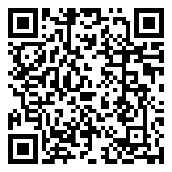 